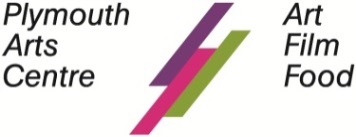 Please help us by filling in this short survey.  Your answers will help us understand who our visitors are and, importantly, they will give us information about the economic and social impact of our work which is vital for us to bid for funds and grants to sustain our work in the future.  Your answers are confidential and will be kept securely.  The data is anonymous and will not be passed onto any third parties or used for marketing purposes in accordance with the Data Protection Act.Name of exhibition / activity ……………………………………………………………………Date of visit ………………………………………………………………………………………Are you here today specifically to see the exhibition?  (please circle)		 Y / N 
Have you visited Plymouth Arts Centre before? (please tick one)Please tell us what you think about the current exhibition.Did you use the interpretation materials? (please tick any that you used and found useful)Would you have liked more help to understand the exhibition? (please circle)		Y / NWhich of the following statements relating to your visit do you agree with (please indicate below)7. If you don’t live in Plymouth, are you visiting Plymouth specifically for this exhibition/event? 
(please circle)												Y / N8. Are you staying overnight, somewhere other than your own home?				Y / N9.  If yes, where are you staying? (please circle) 	With friends or relatives / in paid accommodation 10. Please estimate how much money you spent PER DAY in the Plymouth Area on yourself and others to attend this activity (excluding ticket price)11. Please write your home postcode so we can map where our visitors come from ………………………………………………  (this information will not be used for marketing purposes)12. How did you hear about today’s event? (please tick all that apply)13. Please comment on your overall experience of visiting Plymouth Arts Centre today.  14. Is there anything that we could have improved on?15. Are you a Friend of Plymouth Arts Centre?	(please circle)					   Y/N
16. Are you (please circle) 					 	 male / female / prefer not to say17. Which of the following age groups do you belong to? (Please tick one)Please hand your survey in to the Front Desk or email to marketing@plymouthartscentre.org.  Thank you for your help and we hope to see you again soon.This is my first visitYes, in the last monthYes, in the last 6 monthsYes, in the last yearYes, more than a year agoYes, more than two years agoResourceWall TextsExhibition GuideResource Area ComputerReading ListsBooks in Resource AreaDid you use?Did you find useful?Strongly agreeAgreeNeither agree nor disagreeDisagreeStrongly disagreeDon’t knowI enjoyed myselfMy confidence was boostedI made new friends/contactsI discovered something I like doingI felt part of somethingI have more interest in a career which involves arts/ culture than previously£0 - £20£21-£40£41-£60£61-£80£81-£100£100+On local travel per dayOn food and drink per dayMerchandise/shopping at Plymouth Arts CentreOn accommodation (if staying away from home)Other purchases per dayPAC BrochurePAC websitePAC FacebookPAC
TwitterE-flyerLeafletFriendNewspaperOther websiteOtherPlease specifyUnder 1616-1920-2425-3435-4445-5455-6465-7475 +Prefer not to say